Shelte© Crown copyright (and database rights) 2018 OS license 0100019668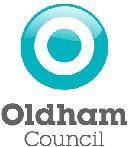 Production Date:27th October 2020Scale 500when printed at A4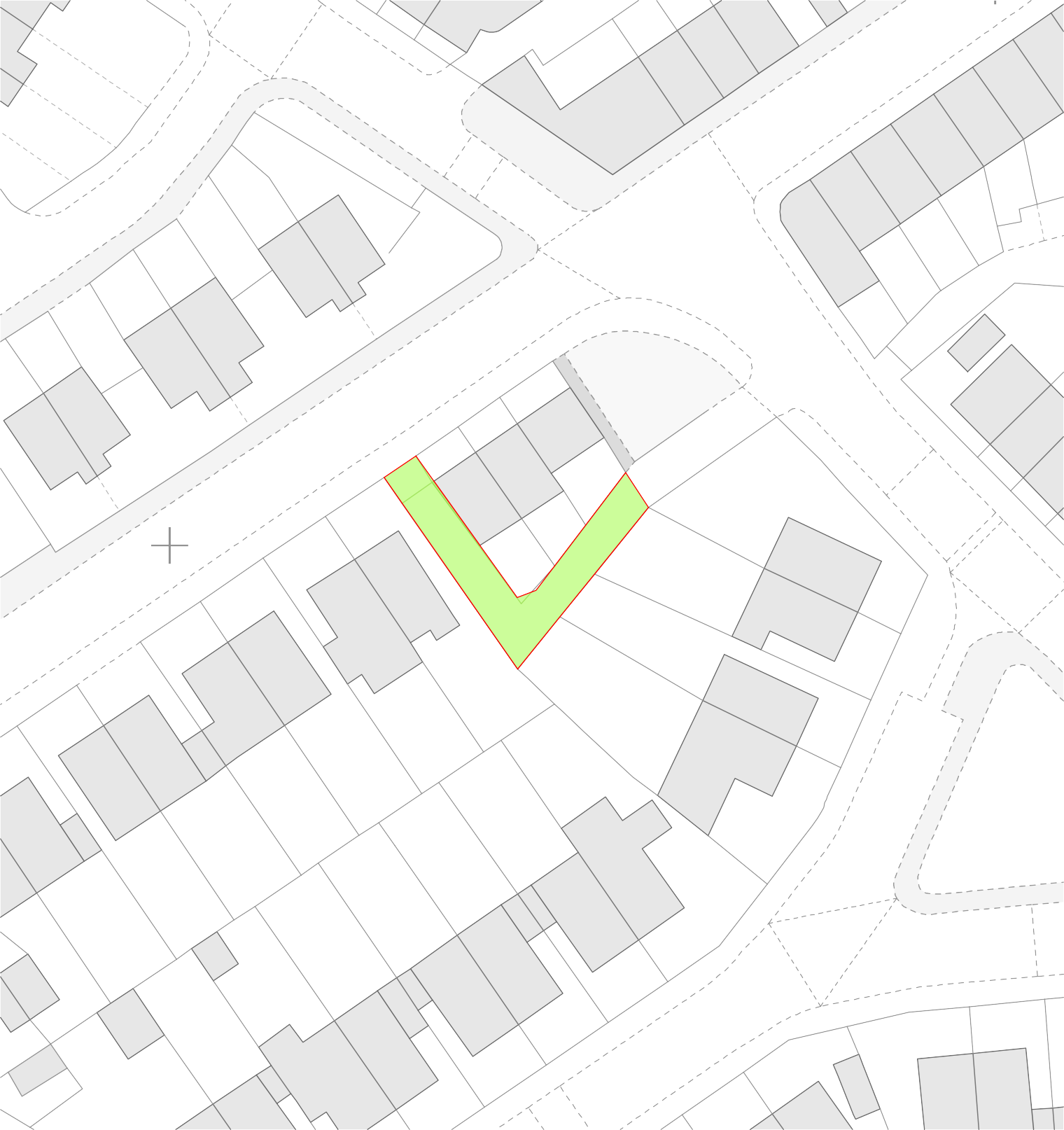 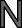 Notes